紙提出（厳封）（※大学使用欄）受験番号：推薦書桜美林大学長	殿西暦     年     月     日学 校 名	     学校長名	     桜美林大学学校推薦型選抜の志願者として、以下の者を推薦します。（推薦理由）※学力の三要素を踏まえた推薦理由等を記載してください。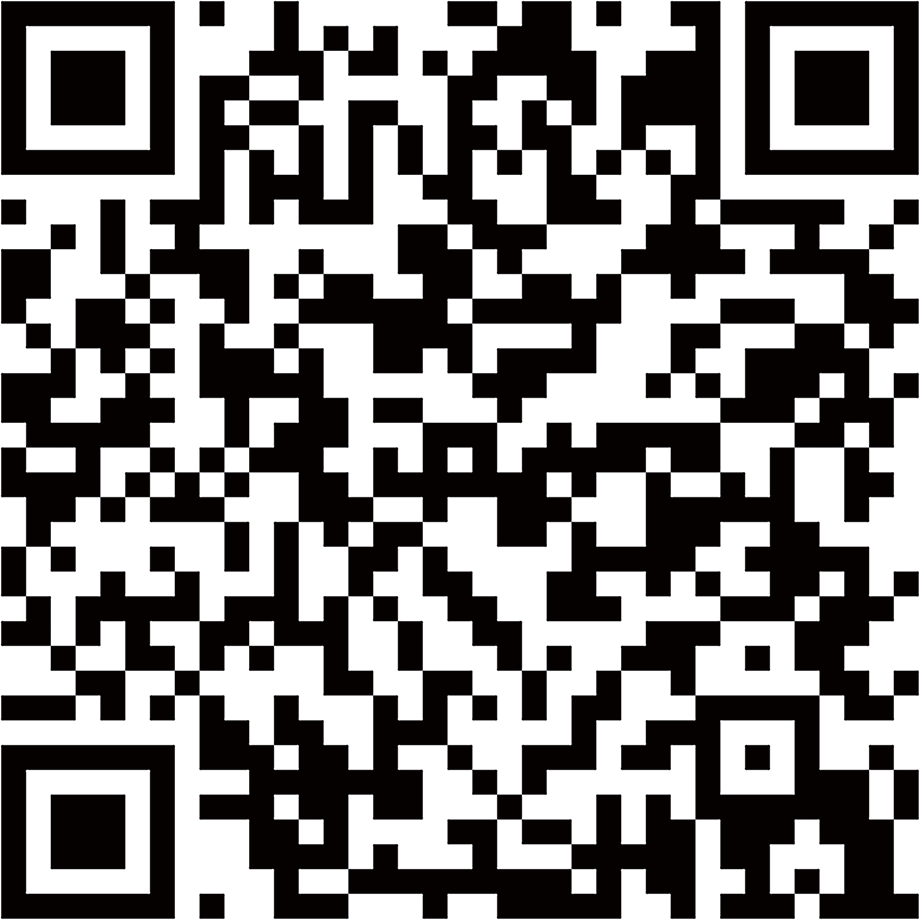 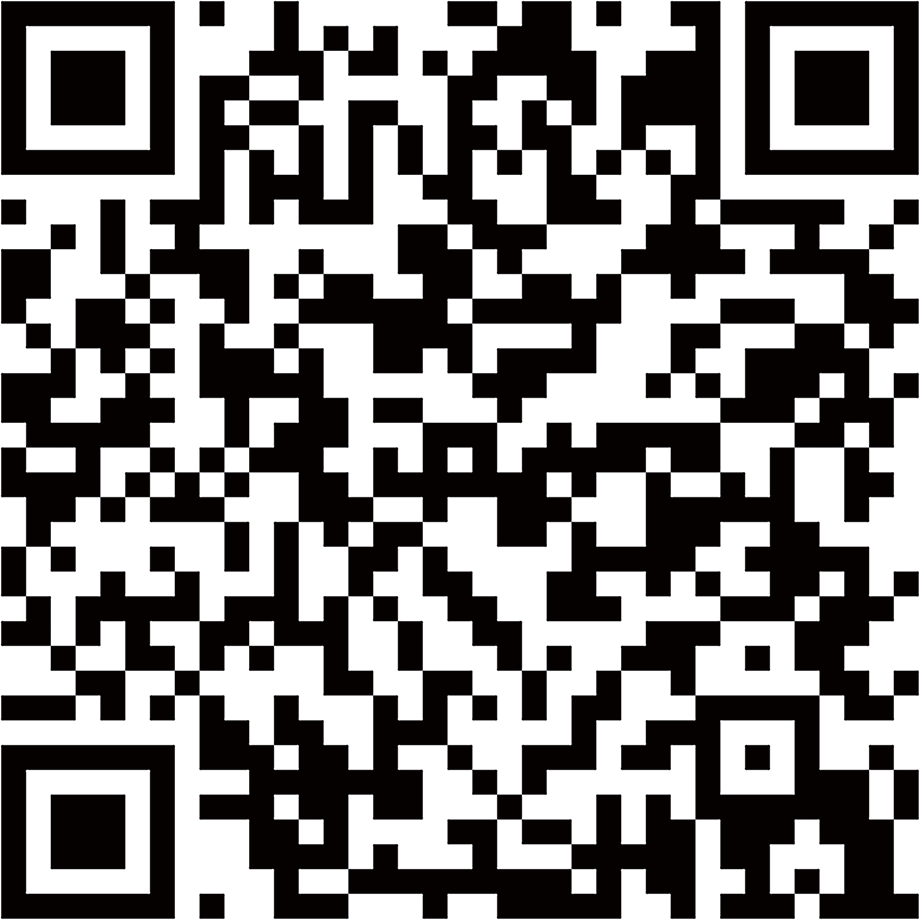 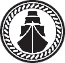 志望学群領域、専攻、専修、コース     学群フリガナ氏	名　　　　　　　　　　　　　　　　　　　　記載責任者：     